                                                               ESCUELA DE COMERCIO N° 1 PROF “JOSÉ A CASAS”ASIGNATURA; HISTORIA               PROFFESORES: Argañaraz, Cristina, Alejandra V Borda, Oscar Guitian y Silvia Rodríguez.CURSO: 4to                DIVISION 1ra, 2da, 3ra, 4ta, 5ta y 6ta           TURNOS: Mañana y TardeASIGNATURA; HISTORIA IV               TEMA: PRESIDENCIAS MITRE, SARMIENTO Y AVELLANEDA                                                                             TRABAJO  PRÁCTICO  N° 9Información:              Mitre, Sarmiento y Avellaneda desarrollaron un plan económico de CARÁCTER LIBERAL: basado en el impulso de las actividades agropecuarias. La pampa Argentina ofrecía condiciones para la producción rural por sus tierras fértiles y su clima templado. De acuerdo con la ideas de Juan Bautista Alberdi y del mismo Sarmiento, la Republica debió integrarse al sistema capitalista  y a la división internacional del trabajo como proveedora de bienes alimenticios para las potencias industriales. Par ello era necesario vencer determinas dificultades: incorporar tierras fértiles que estaban bajo el dominio de las comunidades indígenas, superar el analfabetismo de la mayoría de la población, desarrollar las vías de transporte y comunicación. Par lograr la superación de estos problemas se necesitaba que Europa suministrara dos elementos escasos en nuestro país: CAPITAL Y MANO DE OBRA.                                                                                   Guía de trabajoLuego de leer atentamente la información que se adjunta al trabajo realiza las  siguientes actividades:Completa la información del mapa conceptual del  tema Política Económica (1862-1880) : teniendo en cuenta lo aspectos: Capital, Mano de obra, Medio de transporte e Incorporación de tierras. Realiza un resumen del tema: Lo resultados económicos.Explica las características que tuvieron los gobiernos del periodo 1862-1880 en la Educación¿Cuál fue el objetivo que llevo a conformar la liga de Gobernadores?¿ Quiénes conformaron esta liga y que lograron en 1880’¿Quiénes  se resistían a la candidatura de Roca? ¿Y cuál fue la consecuencia de este levantamiento?¿Qué hecho importante sucedió en 20 de Septiembre de 1880?- Explica.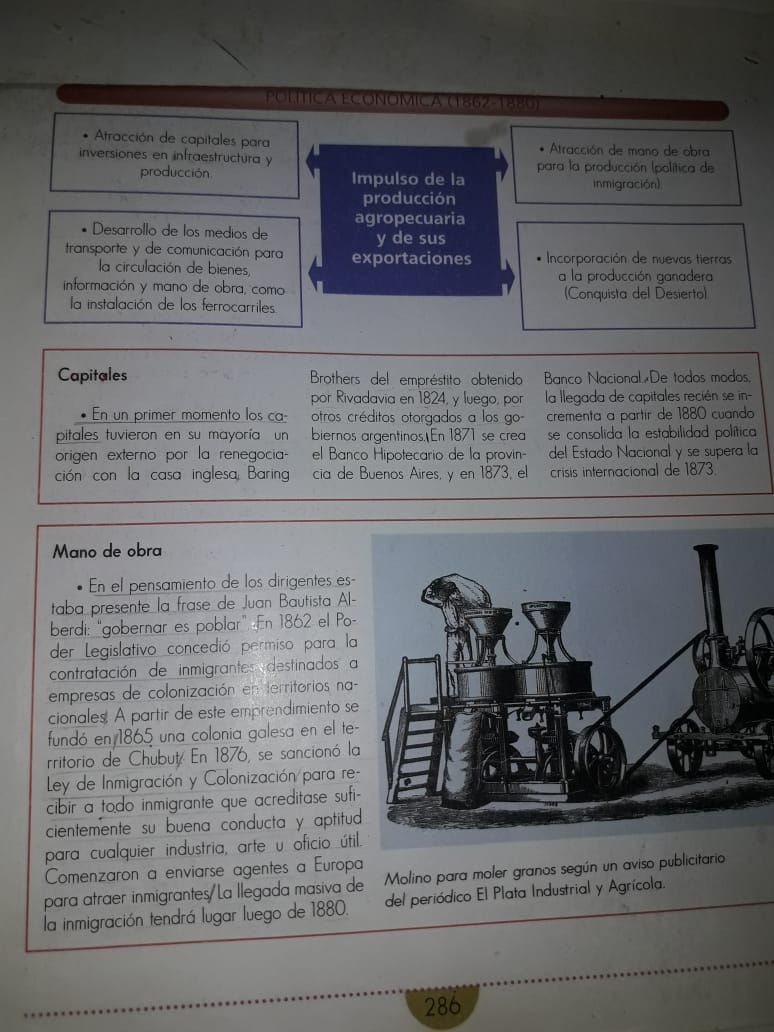 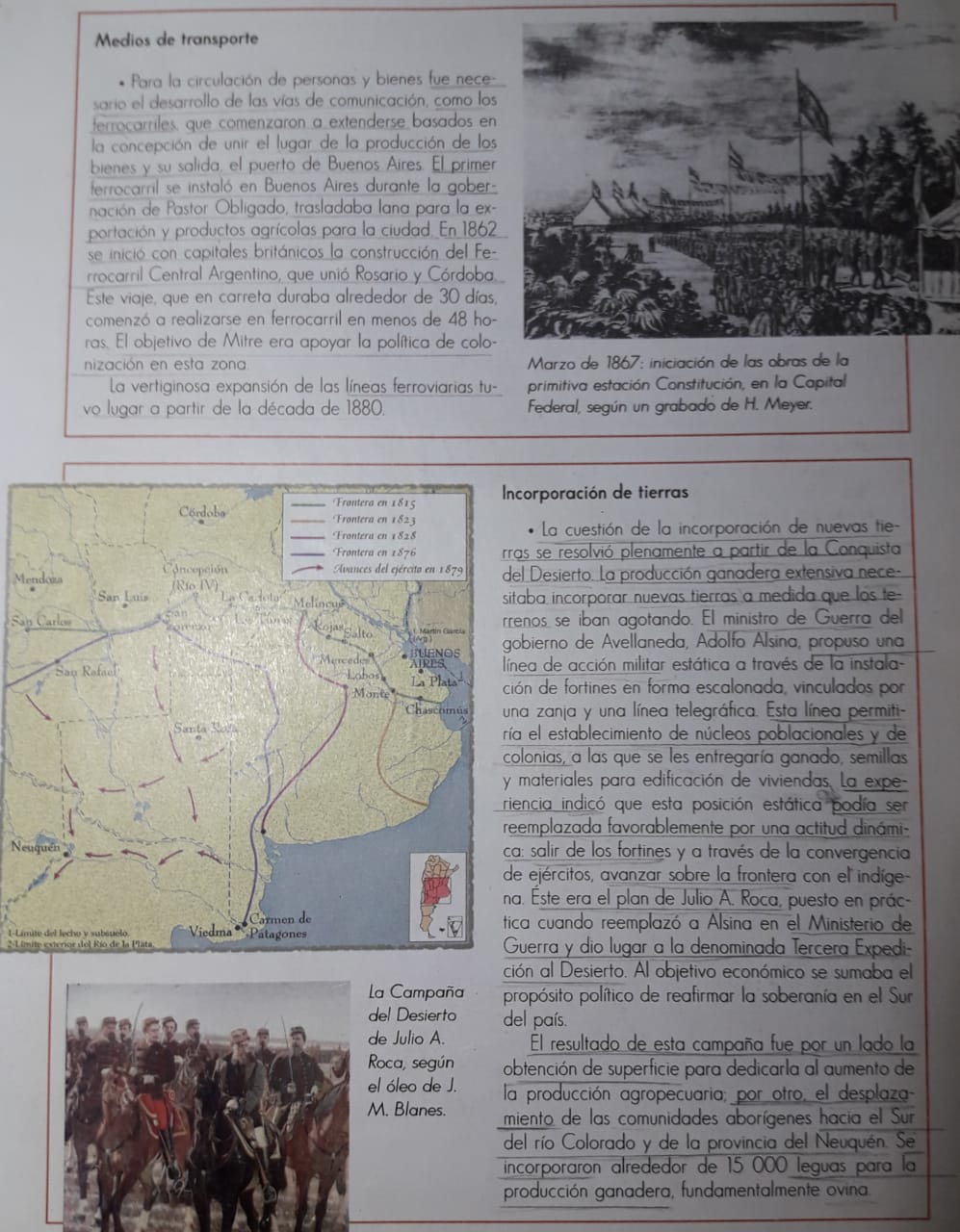 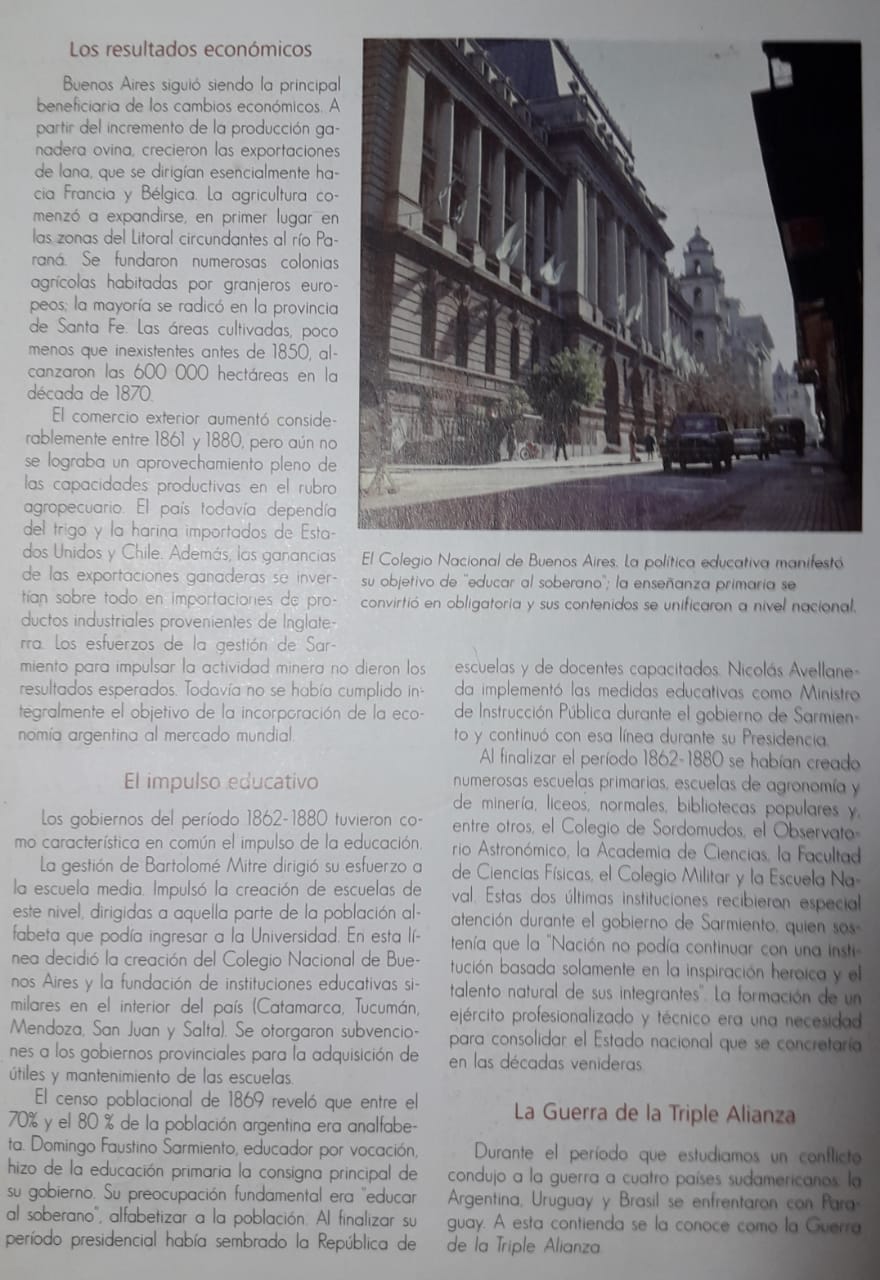 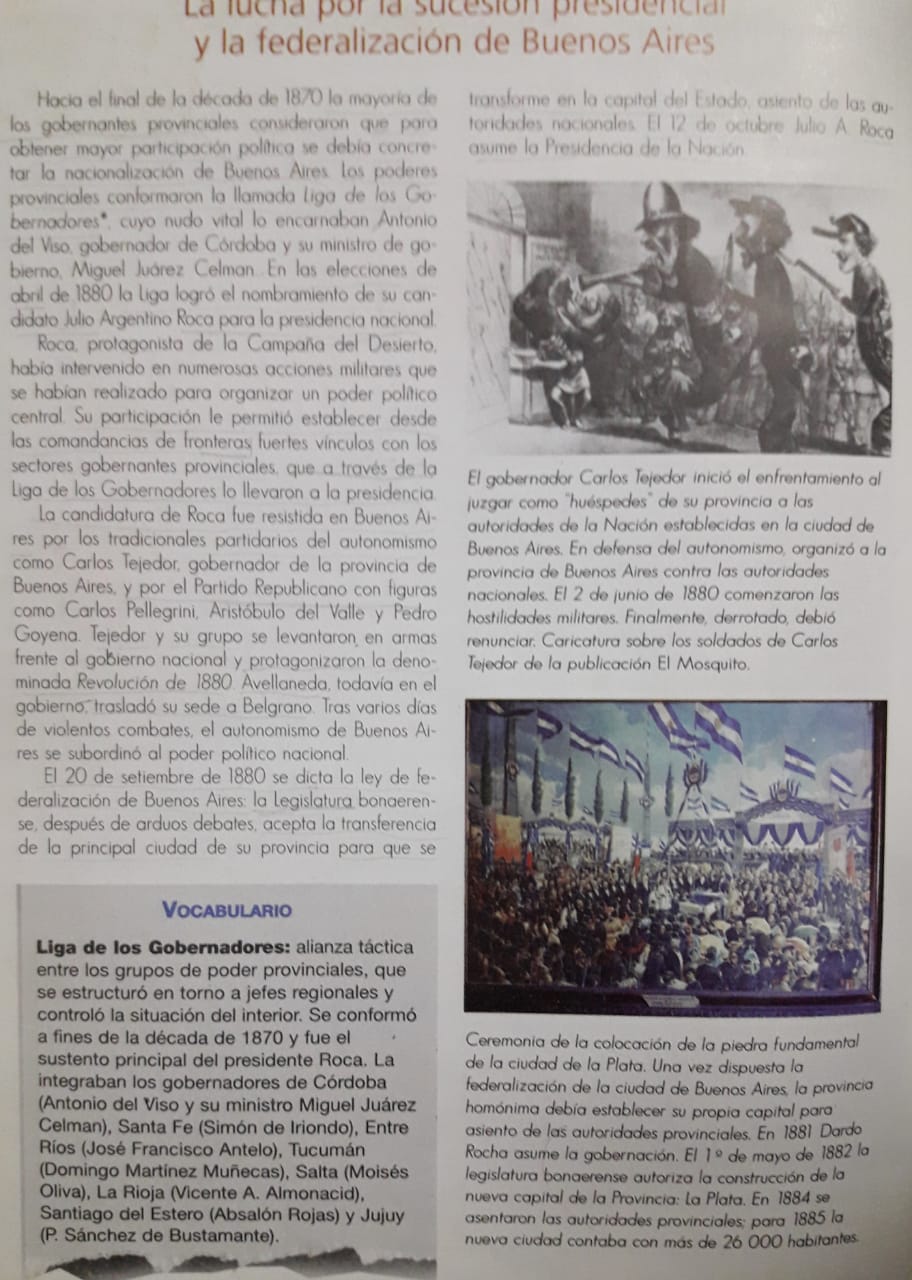 